Viewing and Printing a single Fund Activity ReportTo generate a Fund Activity Report for a single fund:Choose Funds from the Function list.Select a fund code from the tree of funds.Select the Activity tab. The system displays a table containing financial figures broken into columns for Appropriation, Expenditure, and Encumbrance, according to categories of PREVIOUS BALANCE, CURRENT ACTIVITY, and CURRENT BALANCE. A summary of the number of payments (or encumbrances) made, year-to-date averages, totals, and any out of balance errors appears at the end of the table.Choose the Print button to print the report. When you view and print the Fund Activity Report for only one fund, you cannot clear the Payment History file. Choose the Close button to exit from the Fund Activity Report tab and return to the Fund tab.Viewing and Printing All Funds To clear the Payment History file, you must generate a Fund Activity Report for all the funds in the Current Funds subfolder.Choose Funds from the Function list.Select the Current Funds subfolder if it is not already highlighted.Select the Activity tab.Enter a Report Header for the Fund Activity Report.Check Show All if you want to include data on all funds in the Current Funds subfolder, even those that have had no transactions. Choose Start to generate the Fund Activity Report. (During this process, you can choose Stop to discontinue.)When the Activity Summary dialog displays, verify that the information is correct and choose OK. If the information is incorrect, click x to close the box. This is an example of the Activity Summary dialog: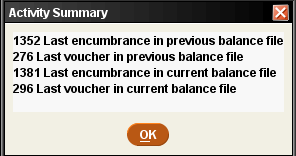 For each fund, the table displays financial figures broken into columns for Appropriation, Expenditure, and Encumbrance, according to categories of PREVIOUS BALANCE, CURRENT ACTIVITY, and CURRENT BALANCE. A summary of the number of payments (or encumbrances) made, year-to-date averages, totals, and any out of balance errors appears for each fund. If your library uses subfunds, the Fund Activity Report also includes subfund expenditures and the percentage of the total fund expenditure for each subfund. This is an example of a portion of the Fund Activity Report: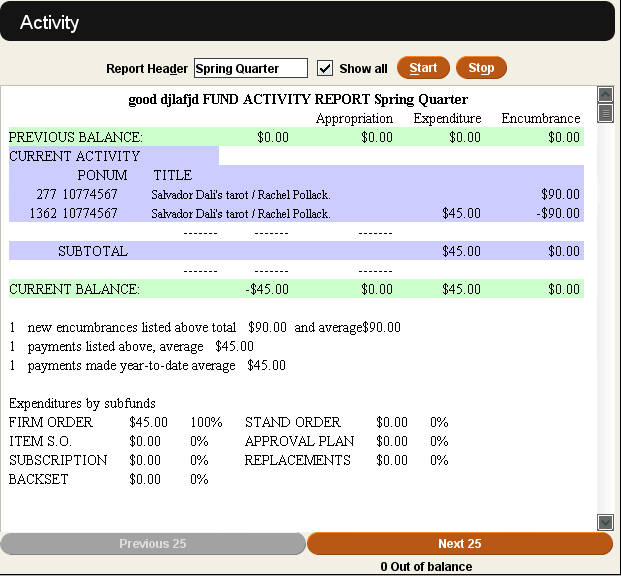 Choose Print. In the Printing Complete dialog, confirm if the Printout is OK (select the check box). If no funds are out of balance and you want to clear the Payment History file, select Clear payment history from the dialog. If the dialog reports any fund is out of balance, the option to clear the Payment History file is not available. Note: If you have the Fund Activity report shows YTD approx. history option set to "YES", Sierra saves the appropriation history when you clear the Payment History file.Choose the Close button to exit and return to the Funds tab.Exporting the Fund Activity ReportIn addition to printing a Fund Activity Report, you can also export and open a report in a spreadsheet. Sierra outputs the report as a .xls file and automatically opens the file using the program selected as the default for that file type on your computer (usually Excel). Sierra can export Fund Activity Reports for both a single fund or all funds.To export a Fund Activity Report:Choose Funds from the Function list.For a single fund, choose a fund code from the tree of funds. For all funds, select the Current Funds subfolder if it is not already highlighted.Select the Activity tab.Choose the Export button on the toolbar. Note that the report might take a few moments to process depending on the number of transactions in the report.From the Select an Export Method dialog, choose Open in Excel to open the report or Cancel to return to the Activity tab.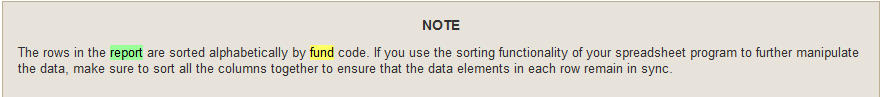 *Note that the system does not export all of the data elements from the Fund Activity Report. The table below shows the data elements exported to the spreadsheet.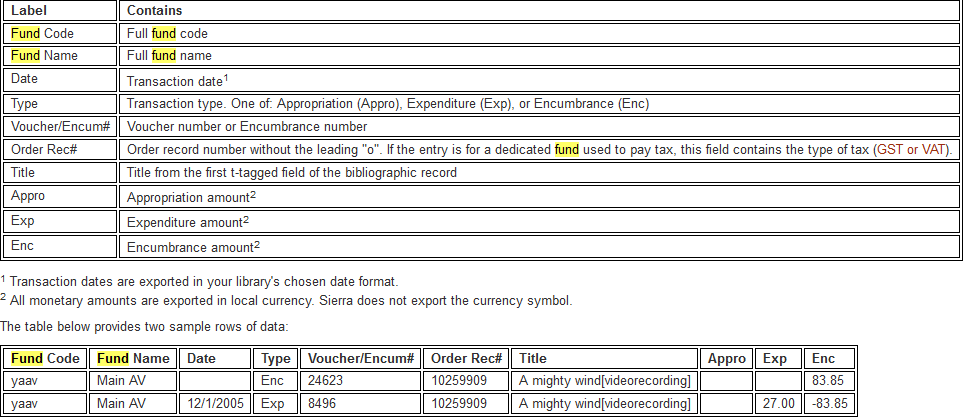 Funds Out of Balance If one or more funds are out of balance, you cannot clear the Payment History file as part of the process of printing Fund Activity Reports.Do not attempt to post any sessions until you resolve the fund imbalance.The following are steps you can take to resolve fund imbalances:Check the reports for funds that are out of balance against Posting Registers and Invoice Registers printed since you last printed the reports.Call Innovative. Innovative will advise you to do one of the following: If the current balance is in error, adjust the balance of the fund that is in error.If there is an extra or missing transaction but the balance is correct, annotate the report to that effect.Clear the Payment History file by choosing that option from the Tools menu. If the system finds at the start of posting that the Payment History file is full, then the system will warn you that the file is full and will not begin posting.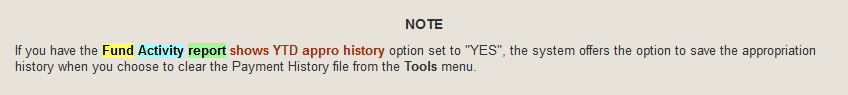 After you complete the above steps, you can post sessions and print the reports again. The funds will again be out of balance because the system was working from an incorrect previous balance. You must clear the file manually a second time. The next time you print a Fund Activity Report, the funds will be back in balance.